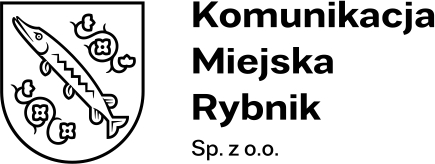 Załącznik nr 2 – Wykaz wykonanych robót.Nr postępowania: KMR/PU/41/2023……………………., dnia ……………. r.Wykaz wykonanych robót. W okresie ostatnich 5 lat przed upływem terminu składania ofert, a jeżeli okres prowadzenia działalności jest krótszy – w tym okresie.W postępowaniu: Rozbudowa hali warsztatowo-biurowej.Dane Wykonawcy:………………………………………………………………………………………………………………………………………………………….(podpisać kwalifikowanym podpisem elektronicznym lub podpisem zaufanym lub elektronicznym podpisem osobistym)Lp.Nazwa zadaniaPodmiot na rzecz którego, roboty budowlane zostały wykonaneDaty wykonania (należy podać dzień / miesiąc / rok)Czy załączono dowody potwierdzające należyte wykonanie?(wpisać TAK / NIE)2. 